“Integrating AMS into CFAT’s operations has transformed our organization and …reduced the administrative burden of managing equipment and membership”Sally Wolchyn-RaabDirector of Operations Centre for Arts Tape (CFAT) WHAT DOES FAVA AMS MANAGE?Member, customer, volunteer, and donor informationPrograms, workshops, classes, and eventsDigital presentations and exhibitionsEquipment rentals and asset managementGrant, jury, and title submissionsDigital collections and archival storageLibrary and publications servicesStatistical gathering and custom reportingBY ATTENDING YOU WILL LEARN:How 35 arts organizations from across Canada are:Improving and integrating the management of their dataIntegrating their calendars, catalogues, and spreadsheetsBecoming more responsive, more effective, more efficient, and more connectedStandardizing on a single-platform and freeing-up administrative time to better serve the initiatives of their organizationsHow this Canada Council-supported effort supports music, dance, theatre, written word, and festival administrations.About processes and templates to successfully access the DSF fund to create your customized AMS applicationHow AMS works and participate in a discussion about your unique administrative needs and challengesWHO IS FAVA?FAVA is the Film and Video Arts Society of Alberta. We are a non-profit, arts organization that faced the same daily administrative challenges as you. We’ve spent over 10 years developing our AMS software to meet those challenges. Today AMS has become vital to every part of our administration and we have supported dozens of sister organizations in digitally transforming their operations. Plan to attend one of these sessions and see how an arts-focused, arts management system can improve your operations. Please go to the top of this invitation and register by November 12, 2019.Sincerely,ams@fava.ca,(780) 429-1671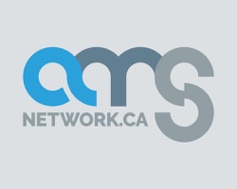 THE AMS – ARTS  MANAGEMENT SYSTEM – ROUND TABLE                    Exploring the Digital Transformation of Arts ManagementWHAT IS AMS?AMS is an “Integrated Digital Arts Management System” customizable software designed specifically for artist-run centres.Built from the ground up by The Film and Video Arts Society of Alberta, AMS is designed to manage any arts organizations operations.WHO SHOULD ATTEND?Any members of your arts organizations who is responsible for managing your organization’s data.Edmonton SessionDate: November 26, 2019Time: 10:00 AM to 2:30 PM (lunch provided)Location: The Orange Hub, FAVA Studio B (Rm 136), 10045 156st N.W.Cost: ComplementaryREGISTER NOWCalgary SessionDate: November 27, 2019Time: 10:00 AM to 2:30 PM (lunch provided)Location: TBDCost: ComplementaryREGISTER NOW